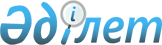 О некоторых вопросах закрытого акционерного общества "Национальная нефтегазовая компания "Казахойл"
					
			Утративший силу
			
			
		
					Постановление Правительства Республики Казахстан от 10 сентября 1999 года N 1359. (Утратило силу - постановлением Правительства РК от 28 июня 2002 г. N 702 ~P020702 )

      В целях эффективного развития нефтегазовой отрасли Республики Казахстан Правительство Республики Казахстан постановляет: 

      1. Утвердить: 

      1) Стратегический план развития закрытого акционерного общества "Национальная нефтегазовая компания "Казахойл" (далее - компания "Казахойл") на 1998-2003 годы" (согласно приложению 1); 

      2) Индикативный план ННК "Казахойл" на 1999-2001 годы" (согласно приложению 2). 

      2. Агентству Республики Казахстан по инвестициям (Компетентному органу) в месячный срок внести в Правительство Республики Казахстан предложения по изменениям и дополнениям в нормативные правовые акты с целью предоставления компании "Казахойл" не менее 25% доли участия во всех новых проектах по разработке месторождений углеводородов. 

      3. Признать утратившим силу постановление Правительства Республики Казахстан N 276 от 31 марта 1998 года P980276_ "О проведении переговоров по внесению изменений и дополнений в Договор о займе, относящемся к выплате возмещения за приобретение в Республике Казахстан". 

      4. Настоящее постановление вступает в силу со дня подписания. 

 

     Премьер-Министр     Республики Казахстан

(Специалисты: Умбетова А.М.,              Склярова И.В.)     
					© 2012. РГП на ПХВ «Институт законодательства и правовой информации Республики Казахстан» Министерства юстиции Республики Казахстан
				